от 10 июня 2022 года										№ 615О внесении изменений в постановление администрации городского округа 
город Шахунья Нижегородской области от 28.01.2021 № 105 «О проведении открытых конкурсов по отбору управляющих организаций для управления многоквартирными домами»В соответствии со статьями 161 и 163 Жилищного кодекса Российской Федерации, постановлением Правительства Российской Федерации от 06.02.2006 № 75 «О порядке проведения органом местного самоуправления открытого конкурса по отбору управляющей организации для управления многоквартирным домом», Уставом городского округа город Шахунья Нижегородской области, администрация городского округа город Шахунья Нижегородской области  п о с т а н о в л я е т :1. В постановление администрации городского округа город Шахунья Нижегородской области от 28.01.2021 № 105 «О проведении открытых конкурсов по отбору управляющих организаций для управления многоквартирными домами» внести изменения, изложив в новой редакции:1.1. Состав конкурсной комиссии по проведению открытых конкурсов по отбору управляющих организаций для управления многоквартирными домами согласно приложению 1 к настоящему постановлению.1.2. Положение о конкурсной комиссии по проведению открытых конкурсов по отбору управляющих организаций для управления многоквартирными домами согласно приложению 2 к настоящему постановлению.2. Настоящее постановление вступает в силу со дня подписания.3. Общему отделу администрации городского округа город Шахунья Нижегородской области разместить настоящее постановление на официальном сайте администрации городского округа город Шахунья Нижегородской области.4. Контроль за исполнением настоящего постановления возложить на заместителя главы администрации городского округа город Шахунья Нижегородской области Кузнецова С.А.Глава местного самоуправлениягородского округа город Шахунья						          Р.В.КошелевПриложение 1 к постановлению администрациигородского округа город Шахунья Нижегородской областиот 10.06.2022 г. № 615Состав конкурсной комиссии по проведению открытых конкурсов по отбору управляющих организаций для управления многоквартирными домамиКузнецов С.А. – заместитель главы администрации городского округа город Шахунья Нижегородской области, председатель комиссии.Козлова Е.Л. – начальник Управления экономики, прогнозирования, инвестиционной политики и муниципального имущества городского округа город Шахунья Нижегородской области, заместитель председателя комиссии.Андриянова Н.В. – ведущий экономист Управления экономики, прогнозирования, инвестиционной политики и муниципального имущества городского округа город Шахунья Нижегородской области, секретарь комиссии (по согласованию).Члены комиссии:Зубарева М.Е. – начальник финансового управления администрации городского округа город Шахунья Нижегородской области.Горева Н.А. – начальник Управления промышленности, транспорта, связи, жилищно-коммунального хозяйства, энергетики и архитектурной деятельности администрации городского округа город Шахунья Нижегородской области.Елькин О.А. – начальник отдела Управления экономики, прогнозирования, инвестиционной политики и муниципального имущества городского округа город Шахунья Нижегородской области (по согласованию).Горбунова М.Е. – юрисконсульт Управления экономики, прогнозирования, инвестиционной политики и муниципального имущества городского округа город Шахунья Нижегородской области – аукционист (по согласованию).Варакин П.С.– депутат Совета депутатов городского округа город Шахунья Нижегородской области (по согласованию).Лебедев Н.П. – депутат Совета депутатов городского округа город Шахунья Нижегородской области (по согласованию).____________Приложение 2 к постановлению администрациигородского округа город Шахунья Нижегородской областиот 10.06.2022 г. № 615ПОЛОЖЕНИЕО КОНКУРСНОЙ КОМИССИИ ПО ПРОВЕДЕНИЮ ОТКРЫТЫХ КОНКУРСОВПО ОТБОРУ УПРАВЛЯЮЩИХ ОРГАНИЗАЦИЙ ДЛЯ УПРАВЛЕНИЯМНОГОКВАРТИРНЫМИ ДОМАМИ1. Конкурсная комиссия по проведению открытых конкурсов по отбору управляющих организаций для управления многоквартирными домами создаётся на срок, не превышающий 2 года. 2. Конкурсная комиссия рассматривает заявки на участие в конкурсе по управлению многоквартирными домами и проводит конкурс по отбору управляющих организаций на управление многоквартирными домами.3. Руководство работой конкурсной комиссии осуществляет председатель конкурсной комиссии, а в его отсутствие - заместитель, назначаемый председателем конкурсной комиссии.4. Конкурсная комиссия правомочна, если на заседании присутствуют более 50 % (процентов) общего числа ее членов. Каждый член конкурсной комиссии имеет 1 голос.5. Решения конкурсной комиссии принимаются простым большинством голосов членов конкурсной комиссии, принявших участие в ее заседании. При равенстве голосов решение принимается председателем конкурсной комиссии.6. Решения конкурсной комиссии в день их принятия оформляются протоколами, которые подписывают члены конкурсной комиссии, принявшие участие в заседании. Не допускаются заполнение протоколов карандашом и внесение в них исправлений.7. На заседаниях конкурсной комиссии могут присутствовать представители ассоциаций (союзов) товариществ собственников жилья, жилищных, жилищно-строительных кооперативов или иных специализированных потребительских кооперативов, ассоциаций собственников помещений в многоквартирных домах, действующих на территории субъекта Российской Федерации, а также представители общественных объединений потребителей (их ассоциаций, союзов), действующих на территории субъекта Российской Федерации. Полномочия указанных представителей подтверждаются документально.8. На заседаниях конкурсной комиссии могут присутствовать претенденты, участники конкурса или их представители, а также представители средств массовой информации.9. Конкурсная комиссия обязана:9.1. Непосредственно перед вскрытием конвертов с заявками на участие в конкурсе, но не раньше времени, указанного в извещении о проведении конкурса и в конкурсной документации, объявить лицам, присутствующим при вскрытии таких конвертов, о возможности подать заявку на участие в конкурсе, изменить или отозвать поданные заявки до начала процедуры вскрытия конвертов.9.2. Вскрывать все конверты с заявками на участие в конкурсе, которые поступили организатору конкурса до начала процедуры вскрытия конвертов.9.3. Объявлять при вскрытии конвертов и заносить в протокол вскрытия конвертов с заявками на участие в конкурсе наименование (для юридического лица), фамилия, имя, отчество (для индивидуального предпринимателя) каждого претендента, конверт с заявкой на участие в конкурсе которого вскрывается, сведения и информация о наличии документов, предусмотренных конкурсной документацией.9.4.  При вскрытии конвертов с заявками на участие в конкурсе конкурсная комиссия вправе потребовать от претендента, присутствующего на ее заседании, разъяснений сведений, содержащихся в представленных им документах и в заявке на участие в конкурсе. При этом не допускается изменение заявки на участие в конкурсе. 9.5. Конкурсная комиссия не вправе предъявлять дополнительные требования к претендентам. Не допускается изменять предусмотренные конкурсной документацией требования к претендентам. Указанные разъяснения вносятся в протокол вскрытия конвертов с заявками на участие в конкурсе, составленный по форме согласно приложению 2 к настоящему положению (далее - протокол вскрытия конвертов).9.6. Вести протокол вскрытия конвертов и подписывать всеми присутствующими членами конкурсной комиссии непосредственно после вскрытия всех конвертов. 9.7. Оформлять протокол рассмотрения заявок на участие в конкурсе по форме согласно приложению 3 к настоящему положению, который подписывается присутствующими на заседании членами конкурсной комиссии в день окончания рассмотрения заявок на участие в конкурсе.9.7. Оценивать заявки на участие в конкурсе на соответствие требованиям, установленным конкурсной документацией, а также на соответствие претендентов следующим требованиям:- соответствие претендентов установленным федеральными законами требованиям к лицам, осуществляющим выполнение работ, оказание услуг, предусмотренных договором управления многоквартирным домом;- в отношении претендента не проводится процедура банкротства либо в отношении претендента - юридического лица не проводится процедура ликвидации;- деятельность претендента не приостановлена в порядке, предусмотренном Кодексом Российской Федерации об административных правонарушениях;- отсутствие у претендента задолженности по налогам, сборам и иным обязательным платежам в бюджеты любого уровня или государственные внебюджетные фонды за последний завершенный отчетный период в размере свыше 25 процентов балансовой стоимости активов претендента по данным бухгалтерской отчетности за последний завершенный отчетный период. Претендент считается соответствующим установленному требованию, если он обжаловал наличие указанной задолженности в соответствии с законодательством Российской Федерации и решение по такой жалобе не вступило в силу;- отсутствие у претендента кредиторской задолженности за последний завершенный отчетный период в размере свыше 70 процентов балансовой стоимости активов претендента по данным бухгалтерской отчетности за последний завершенный отчетный период (под кредиторской задолженностью понимается совокупность обязательств претендента (краткосрочных и долгосрочных), предполагающих существующие в текущее время (неисполненные) ее обязательства в пользу другого лица (кредитора), включая обязательства по кредитам и займам, которые приводят к уменьшению балансовой стоимости активов претендента);- внесение претендентом на счет, указанный в конкурсной документации, средств в качестве обеспечения заявки на участие в конкурсе. При этом претендент считается соответствующим данному требованию, если непосредственно перед началом процедуры вскрытия конвертов с заявками на участие в конкурсе средства поступили на счет, указанный в конкурсной документации;- отсутствие у претендента задолженности перед ресурсоснабжающей организацией за 2 и более расчетных периода, подтвержденное актами сверки либо решением суда, вступившим в законную силу;- отсутствие у претендента задолженности по уплате административных штрафов за совершение правонарушений в сфере предпринимательской деятельности по управлению многоквартирными домами.9.8. Принимать решения о признании претендента участником конкурса или об отказе в допуске претендента к участию в конкурсе в случаях непредставления следующих документов (либо наличие в таких документах недостоверных сведений):9.8.1. Документов о претенденте с указанием наименования, организационно-правовой формы, место нахождения, почтовый адрес - для юридического лица, фамилии, имени, отчества (при наличии), данные документа, удостоверяющего личность, место жительства - для индивидуального предпринимателя;- номера телефона;- выписки из Единого государственного реестра юридических лиц - для юридического лица;- выписки из Единого государственного реестра индивидуальных предпринимателей - для индивидуального предпринимателя;- документа, подтверждающий полномочия лица на осуществление действий от имени юридического лица или индивидуального предпринимателя, подавшего заявку на участие в конкурсе;- реквизитов банковского счета для возврата средств, внесенных в качестве обеспечения заявки на участие в конкурсе;- документов, подтверждающих соответствие претендента установленным требованиям для участия в конкурсе, или заверенные в установленном порядке копии таких документов:- документов, подтверждающих внесение средств в качестве обеспечения заявки на участие в конкурсе;- копии документов, подтверждающих соответствие претендента(ов) установленным федеральными законами требованиям к лицам, осуществляющим выполнение работ, оказание услуг, предусмотренных договором управления многоквартирным домом, если федеральными законами установлены требования к лицам, осуществляющим выполнение работ, оказание услуг, предусмотренных договором управления многоквартирным домом;- копии утвержденного бухгалтерского баланса за последний отчетный период;- реквизитов банковского счета для внесения собственниками помещений в многоквартирном доме, лицами, принявшими помещения, и нанимателями жилых помещений по договору социального найма и договору найма жилых помещений государственного или муниципального жилищного фонда платы за содержание и ремонт жилого помещения и платы за коммунальные услуги;- согласие претендента на включение его в перечень организаций для управления многоквартирным домом.9.8.2. Несоответствие претендента требованиям, установленным подпунктом 9.7. настоящего положения;9.8.3. Несоответствие заявки на участие в конкурсе требованиям, установленным приложением 1 к настоящему положению и подпунктом 9.8.1. настоящего положения.9.9. Объявлять наименования участника конкурса, заявка на участие в конкурсе которого поступила к организатору конкурса первой, и размера платы за содержание и ремонт жилого помещения.9.10. Объявлять наименование участника конкурса, который сделал предложение по наибольшей стоимости дополнительных работ и услуг.9.11. Вести протокол конкурса по форме согласно приложению 4 к настоящему положению, который подписывается в день проведения конкурса. Указанный протокол составляется в 3 экземплярах, 2 экземпляра передаются организатору конкурса.___________Приложение 1к положению о конкурсной комиссии 
по проведению открытых конкурсов
 по отбору управляющих организацийдля управления многоквартирными домамиЗАЯВКАна участие в конкурсе по отбору управляющей организациидля управления многоквартирным домом                1. Заявление об участии в конкурсе__________________________________________________________________________________,(организационно-правовая форма, наименование/фирменное наименование организации или ф.и.о. физического лица,  данные документа, удостоверяющего личность)__________________________________________________________________________________,(место нахождения, почтовый адрес организации  или место жительства индивидуального предпринимателя)__________________________________________________________________________________(номер телефона)заявляет    об    участии    в   конкурсе  по  отбору  управляющей организации для управления многоквартирным домом (многоквартирными домами), расположенным(и) по адресу: __________________________________________________________________________________________________________________________________________________________________.(адрес многоквартирного дома)  Средства, внесенные в качестве обеспечения заявки на участие в конкурсе, просим возвратить на счет: __________________________________________________________________________(реквизиты банковского__________________________________________________________________________________.счета)         2. Предложения претендента по условиям договора управления многоквартирным домом__________________________________________________________________________________(описание предлагаемого претендентом в качестве условия договора__________________________________________________________________________________управления многоквартирным домом способа внесения__________________________________________________________________________________собственниками помещений в многоквартирном доме и нанимателями жилых помещений по договору социального найма и договору найма жилых помещений государственного или муниципальногожилищного фонда платы за содержание и ремонт жилого помещения и коммунальные услуги)    Внесение  собственниками  помещений  в  многоквартирном доме и нанимателями  жилых  помещений  по  договору  социального  найма и договору найма жилых помещений государственного или муниципального жилищного  фонда  платы  за содержание и ремонт жилого помещения и платы за коммунальные услуги предлагаю осуществлять на счет ________________________________________________________________________________________(реквизиты банковского счета претендента) К заявке прилагаются следующие документы:    1) выписка из Единого государственного реестра юридических лиц (для  юридического  лица),  выписка  из  Единого  государственного реестра   индивидуальных   предпринимателей  (для  индивидуального предпринимателя):__________________________________________________________________________________(наименование и реквизиты документов, количество листов)__________________________________________________________________________________;    2)  документ,  подтверждающий полномочия лица на осуществление действий   от   имени   юридического   лица   или  индивидуального предпринимателя, подавших заявку на участие в конкурсе:__________________________________________________________________________________(наименование и реквизиты документов, количество листов)__________________________________________________________________________________;    3)  документы,  подтверждающие  внесение  денежных  средств  в качестве обеспечения заявки на участие в конкурсе:__________________________________________________________________________________(наименование и реквизиты документов, количество листов)__________________________________________________________________________________;    4)  копии  документов, подтверждающих соответствие претендента требованию,   установленному   пунктом  9.7.  Положения о конкурсной комиссии по проведению открытых конкурсов по отбору управляющих организаций для управления многоквартирными домами,  в случае если федеральным законом установлены требования к лицам,    осуществляющим   выполнение   работ,   оказание   услуг, предусмотренных договором управления многоквартирным домом:__________________________________________________________________________________(наименование и реквизиты документов, количество листов)__________________________________________________________________________________;    5) утвержденный бухгалтерский баланс за последний год:__________________________________________________________________________________(наименование и реквизиты документов, количество листов)____________________________________________________________________________________________________________________________________________________________________(должность, ф.и.о. руководителя организации или ф.и.о. индивидуального предпринимателя)Настоящим _____________________________________________________________________(организационно-правовая форма, наименование__________________________________________________________________________________(фирменное наименование) организации или ф.и.о. физического лица, данные документа, удостоверяющего личность)дает  согласие  на включение в перечень организаций для управления многоквартирным   домом,   в  отношении   которого  собственниками помещений в многоквартирном доме не выбран способ управления таким домом или выбранный способ управления не реализован, не определена управляющая  организация,  в соответствии  с Правилами определения управляющей организации  для управления многоквартирным  домом (постановление Правительства Российской Федерации от 06.02.2006 № 75),  в отношении которого собственниками помещений в многоквартирном доме не  выбран  способ  управления  таким  домом  или выбранный способ управления  не  реализован, не определена управляющая организация, утвержденными постановлением  Правительства  Российской  Федерации от 21 декабря 2018 г. N  1616  "Об  утверждении Правил определения управляющей организации  для  управления  многоквартирным домом, в отношении которого собственниками помещений в многоквартирном доме не  выбран  способ  управления таким  домом  или  выбранный способуправления не реализован, не определена управляющая организация, и о  внесении  изменений  в  некоторые акты Правительства Российской Федерации"._________________                                                           ____________________________________       (подпись)                                                                                                         (ф.и.о.)"__" _____________ 20_ г.М.П.____________ Приложение 2к положению о конкурсной комиссии 
по проведению открытых конкурсов
 по отбору управляющих организацийдля управления многоквартирными домамиПРОТОКОЛвскрытия конвертов с заявками на участие в конкурсепо отбору управляющей организации для управлениямногоквартирным(и) домом (домами)Мы, члены конкурсной комиссии по проведению открытого конкурса по отбору управляющей организации для управления многоквартирным домом (домами), расположенным(и)по адресу:_____________________________________________________________________________________________________________________________________________________________________________________________________________________________________________________________________________председатель комиссии: ___________________________________________________________(ф.и.о.)члены комиссии: ______________________________________________________                              ______________________________________________________                              ______________________________________________________В присутствии претендентов: _________________________________________________________________________________________________________________________________________________________________________________________(наименование организаций, должность, ф.и.о. их представителей или ф.и.о. индивидуальных предпринимателей)составили настоящий протокол о том, что на момент вскрытия конвертов с заявками на участие в конкурсе поступили следующие заявки:            1.____________________________________________________________            2.____________________________________________________________            3.____________________________________________________________(наименование претендентов, количество страниц в заявке)Разъяснение сведений, содержащихся в документах, представленных претендентами: ____________________________________________________________________________________________________________________________________Настоящий протокол составлен в двух экземплярах на _______ листахПредседатель комиссии _______________________________________(ф.и.о. подпись)Члены комиссии: ___________________________________________________                               ___________________________________________________«_____» ____________20___г.   М.П.____________ Приложение 3к положению о конкурсной комиссии 
по проведению открытых конкурсов
 по отбору управляющих организацийдля управления многоквартирными домамиПРОТОКОЛМы, члены конкурсной комиссии по проведению открытого конкурса по отбору управляющей организации для управления многоквартирным(и) домом (домами), расположенным по адресу:______________________________________________________________________________________________________________________________________________________________________________________________________________________________________________________председатель комиссии: _____________________________________________________________(ф.и.о.)Члены комиссии: ___________________________________________________________________                               ___________________________________________________________________                               ___________________________________________________________________                               ___________________________________________________________________(ф.и.о. членов комиссии)В присутствии претендентов:______________________________________________________________________________________________________________________________________________________________________________________________________________________________________________________(наименование организаций, должность, ф.и.о. их представителей или ф.и.о. индивидуальных предпринимателей)составили	настоящий	протокол о	том, что	в соответствии с протоколом вскрытия конвертов с заявками на участие в конкурсе поступили заявки на участие в конкурсе от следующих организаций и индивидуальных предпринимателей:              1. ________________________________________________________________________              2. ________________________________________________________________________              3. ________________________________________________________________________(наименование претендентов, количество страниц в заявке)На основании решения конкурсной комиссии признаны участникамиконкурса следующие претенденты:1._______________________________________________________________________________2. _______________________________________________________________________________(наименование организаций или ф.и.о. индивидуальных предпринимателей, обоснование принятого решения)На основании решения конкурсной комиссии не допущены к участиюв конкурсе следующие претенденты:    1. ______________________________________________________________________________(наименование организаций или ф.и.о. индивидуального предпринимателя)в связи с _________________________________________________________________________(причина отказа)   2. _____________________________________________________________________________(наименование организаций или ф.и.о. индивидуального предпринимателя)в связи с_________________________________________________________________________        (причина отказа)Настоящий протокол составлен в двух экземплярах на ______ листахПредседатель комиссии:___________________________________________________________              (ф.и.о. подпись)Члены комиссии:__________________________________________________________________                             ___________________________________________________________________                             ___________________________________________________________________( ф.и.о. подписи)    «_____» _______________________20__г. М.П.____________ Приложение 4к положению о конкурсной комиссии 
по проведению открытых конкурсов
 по отбору управляющих организацийдля управления многоквартирными домами«Утверждаю»______________________________________                                                                                                                                 (должность, Ф.И.О. руководителя) "___" __________ 20__ годПРОТОКОЛ №___конкурса по отбору управляющей организациидля управления многоквартирным домом1. Место проведения конкурса ______________________________________________________2. Дата проведения конкурса _______________________________________________________3. Время проведения конкурса ______________________________________________________4. Адрес многоквартирного дома (многоквартирных домов) ______________________________________________________________________________________________________________5. Члены конкурсной комиссии:______________________________     _______________________________________________________________________________     _______________________________________________________________________________     _______________________________________________________________________________     _________________________________________________                 (подпись)                                                                        (ф.и.о)6. Лица, признанные участниками конкурса:1. ________________________________________________________________________________2. ________________________________________________________________________________3. ________________________________________________________________________________(наименование организаций или ф.и.о. индивидуальных предпринимателей)7. Перечень участников конкурса, присутствовавших при проведении конкурса.8. Размер платы за содержание и ремонт жилого помещения в многоквартирном доме: ____________________________________________________________________________________________________________________________________________________ рублей за кв. метр.(цифрами и прописью)9. Участник конкурса, признанный победителем конкурса,_________________________________________________________________________________ _______________________________________________________________________________________________________________________________________________________________(наименование организации или ф.и.о. индивидуального предпринимателя)10. Участник конкурса, сделавший предыдущее предложение по размеру платы за содержание и ремонт жилого помещения: ________________________________________________________________________________________________________________________________________ (цифрами и прописью)11. Участник конкурса, предложивший одинаковый с победителем конкурса размер платы за содержание и ремонт жилого помещения и подавший заявку на участие в конкурсе следующим после победителя конкурса:______________________________________________________________________________________________________________________________________________________________(наименование организации или ф.и.о. индивидуального предпринимателя)Настоящий протокол составлен в трех экземплярах на ______ листахПредседатель конкурсной комиссии:_______________________________        ____________________________________________                   (подпись)                                                                                (ф.и.о.)Члены комиссии:______________________________        ___________________________________________________________________________        ___________________________________________________________________________        _____________________________________________                   (подпись)                                                                               (ф.и.о.)«___»  _______________ 20__г. М.П.Победитель конкурса:_______________________________________________________________________________(должность, ф.и.о руководителя организации или ф.и.о. индивидуального предпринимателя)_____________________________     ________________________________________________                                         (подпись)                                                                 (ф.и.о.)                                                     «___»  _____________   20___г.  М.П.____________ 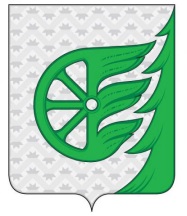 Администрация городского округа город ШахуньяНижегородской областиП О С Т А Н О В Л Е Н И ЕНомер по порядкуНаименование организацииРазмер платы за содержание и ремонт жилого помещения (рублей за кв.метр)Дата и время подачи заявки на участие в конкурсе1.2.3.